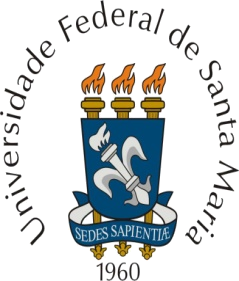 MINISTÉRIO DA EDUCAÇÃOUNIVERSIDADE FEDERAL DE SANTA MARIACENTRO DE CIÊNCIAS SOCIAIS E HUMANASCURSO DE DIREITO DIURNOCURSO DE DIREITO NOTURNODESCUBRA UFSM EDIÇÃO 2016EDITAL Nº. 08/2016 – CURSO DE DIREITO/UFSMSELEÇÃO PARA ESTUDANTES COLABORADORES (AUXILIARES) NA PARTICIPAÇÃO DO CURSO DE DIREITO NO DESCUBRA UFSM 2016O Curso de Direito do Centro de Ciências Sociais e Humanas da UFSM torna público o presente Edital de SELEÇÃO PARA ESTUDANTES COLABORADORES (AUXILIARES) NA PARTICIPAÇÃO DO CURSO DE DIREITO NO DESCUBRA UFSM 2016: 1. DA SELEÇÃO1.1 Serão selecionados estudantes para colaborar (auxiliar) na participação do Curso de Direito da UFSM durante o DESCUBRA UFSM 2016 que ocorrerá nos dias 15, 16 e 17 de setembro.1.2 A seleção terá como público alvo estudantes de graduação e pós-graduação da UFSM, devidamente matriculados com situação ativa, da Universidade Federal de Santa Maria (UFSM).2. DAS VAGAS2.1 Serão ofertadas 8 (oito) vagas, sendo 4 para alunos do Diurno e 4 para alunos do Noturno.3. REQUISITOS PARA REALIZAR INSCRIÇÃO E CONCORRER ÀS VAGAS3.1 Os requisitos para concorrer às vagas, são:I - Ser aluno do Curso de Direito Diurno ou Noturno da UFSM regularmente matriculado com situação ativa; II - Possuir experiência e habilidades para auxiliar em atividades e processos que envolvam a participação do Curso de Direito no DESCUBRA UFSM 2016 como: a) prestar informações sobre o Curso de Direito no âmbito do DESCUBRA UFSM 2016; b) interagir com o público alvo do DESCUBRA UFSM 2016 na divulgação do Curso de Direito; c) produzir materiais relativos a atuação do Curso de Direito no DESCUBRA UFSM 2016 e d) outras atividades relativas a participação do Curso de Direito no DESCUBRA UFSM 2016;III - Os estudantes candidatos já selecionados em qualquer outra seleção que envolva o DESCUBRA UFSM 2016, e que irão atuar nas atividades da mesma, não poderão concorrer a nova seleção.4. ATIVIDADES4.1 Os candidatos selecionados irão executar as seguintes atividades:I -  prestar informações sobre o Curso de Direito no âmbito do DESCUBRA UFSM 2016;II - interagir com o público alvo do DESCUBRA UFSM 2016 na divulgação do Curso de Direito;III - produzir materiais relativos a atuação do Curso de Direito no DESCUBRA UFSM 2016 e IV - outras atividades relativas a participação do Curso de Direito no DESCUBRA UFSM 2016.5. DA INSCRIÇÃO5.1 Período da inscrição: de 18/08/2016 a 22/08/2016 (até às 23 horas e 59 minutos).5.2 Procedimentos para realização da inscrição: As inscrições serão realizadas: a) via e-mail (direito@ufsm.br – assunto: inscrição Descubra/2016), com o envio da Ficha de Inscrição assinada e escaneada (Anexo I deste Edital).6. DA COMISSÃO DE SELEÇÃO6.1 A Comissão de Seleção será composta por:I – Prof. Rafael Santos de OliveiraII – Profa. Angela EspindolaIII – Tec. Adm. Vanderleia LosekanIV – Acadêmica Camile Jardim Siqueira 7. DO PROCESSO SELETIVO7.1 O processo seletivo será realizado pela Comissão de Seleção e constará das seguintes fases:I – Inscrição através do procedimento descrito no item 4 deste Edital. II – Entrevista com os membros da Comissão de Seleção.7.2 A Ficha de Inscrição (a mesma enviada em documento virtual no ato da inscrição) impressa e assinada (original) deverá ser entregue no ato da entrevista.8. DOS CRITÉRIOS DE SELEÇÃO8.1 Os critérios de seleção estão diretamente relacionados com a comprovação, na inscrição e entrevista, dos requisitos, experiências e habilidades (exigidas no item 3.1, II deste Edital) para execução das atividades (descritas no item 4 deste Edital).8.2 A ficha de avaliação da entrevista, com os respectivos critérios, está disponível no Anexo II deste Edital. 8.3 Em caso de empate entre candidatos, os critérios de desempate serão os seguintes:a) idade mais elevada, de acordo com o parágrafo único do art. 27 da Lei n.º 10.741/03 (Estatuto do Idoso);b) maior tempo de experiência (comprovada) na área de atuação relativa à esta seleção.9. DO RESULTADO DA SELEÇÃO10.1. O resultado da seleção obedecerá à ordem de classificação dos candidatos.10.2 O Resultado Final da Seleção será divulgado no dia 31 de agosto de 2016, no site do Curso de Direito – www.ufsm.br/direito 10. RECURSOS10.1 Os recursos deverão ser encaminhados por e-mail conforme as instruções que seguem:I - Os Recursos ao Indeferimento da Inscrição e os Recursos à Seleção  devem ser encaminhados para o e-mail direito@ufsm.br  no prazo do Item 14 (Cronograma) deste Edital.II - Os Recursos tratados no inciso anterior deverão ser redigidos com as suas respectivas razões de recurso e pedidos, bem como dirigidos à Comissão de Seleção do certame. 11 . DA BOLSA DE RECURSOS PRÓPRIOS11.1 O (s) candidato (s) selecionado (s) irá (ão) receber uma bolsa no valor de R$ 100 (cem reais) em uma única parcela.12. DO DESLIGAMENTO DAS ATIVIDADES12.1 O candidato selecionado será desligado das atividades, sem direito a bolsa, se:I - Não realizar ou tumultuar os trabalhos inerentes às atividades descritas no item 4 deste Edital;II - Não apresentar conduta e comportamento ético inerente ao desempenho das atividades.13. DO CRONOGRAMA DA SELEÇÃO14. DAS DISPOSIÇÕES GERAIS14.1. Os casos omissos serão tratados pela Comissão de Seleção.14.2.Informações adicionais poderão ser obtidas pelo e-mail "direito@ufsm.br".14.3. A constatação de quaisquer irregularidades e/ou ilegalidades na apresentação da documentação de inscrição implicará desclassificação do(a) candidato(a).Santa Maria, 17 de agosto de 2016.Coordenação do Curso de Direito DiurnoCoordenação do Curso de Direito NoturnoANEXO 1FORMULÁRIO DE INSCRIÇÃOSELEÇÃO PARA ESTUDANTES COLABORADORES (AUXILIARES) NA PARTICIPAÇÃO DO CURSO DE DIRIETO NO DESCUBRA UFSM 2016Declaro que li e concordo com todos os termos previstos no Edital n. 08/2016, do Curso de Direito da Universidade Federal de Santa Maria. Comprometo-me com a veracidade e validade das informações prestadas neste formulário, bem como dos documentos entregues no ato da entrevista (se for o caso), considerando as implicações para os propósitos do DESCUBRA UFSM 2016.Santa Maria, ___ de _____________ de 2016._____________________________________Assinatura do (a) Candidato (a)ANEXO 2SELEÇÃO PARA ESTUDANTES COLABORADORES (AUXILIARES) NA PARTICIPAÇÃO DO CURSO DE DIREITO NO DESCUBRA UFSM 2016NOME DO CANDIDATO:_______________________________________________AVALIAÇÃO DA ENTREVISTA Pontuação Máxima 10,0 (DEZ) pontos.DatasEtapas17/08/2016Publicação do Edital18/08/2016 a 22/08/2016Período de Inscrição dos CandidatosAs inscrições encerram-se no dia 22/08/2016 às 23 horas e 59 minutos.23/08/2016 Publicação da Lista de Inscritos Deferidos. 24/08/2016Período para recursos ao indeferimento das inscrições. 25/08/2016 Publicação da Homologação das inscrições após recurso.26/08/2016 Data da Seleção e Entrevistas.29/08/2016 Divulgação da Lista de Classificação dos (as) Candidatos (as) Selecionados.30/08/2016 Período destinado aos Recursos à Seleção.31/08/2016Publicação do Resultado Final da Seleção.Nome do (a) Candidato (a):Data de Nascimento:Curso do Candidato (a):Matrícula do Candidato (a):EndereçoRua:                                                                        N.º                                   Apto.:                                              Complemento:Bairro:                                                           Cidade:                                                 UF:CEP:                                    Fone residencial: (    )                           Celular: (    )E-mails:CPF n.ºRG n.º                                              Órgão de Expedição:                                     Data de Expedição:Conta Bancária no Banco do Brasil ou Caixa Econômica FederalNúmero da Agência:                                            Número da Conta:ITEM A SER CONSIDERADO NA AVALIAÇÃOPONTUAÇÃO MÁXIMA DO ITEM PONTUAÇÃO OBTIDAPossibilidade de Dedicação às atividades inerentes (Item 4 deste Edital) ao DESCUBRA UFSM 2016.2,0 PontosDefesa das comprovações de experiência e habilidades para atuação no DESCUBRA UFSM 2016 (item 3.1 deste Edital).3,0 PontosDomínio de Conhecimentos Gerais e Específicos relacionados à atuação no DESCUBRA UFSM 2016.3,0 PontosCoerência das Respostas aos Questionamentos.2,0 PontosVALOR TOTALMáximo 10 Pontos